АВТОНОМНАЯ НЕКОММЕРЧЕСКАЯ ОРГАНИЗАЦИЯ ДОПОЛНИТЕЛЬНОГО ПРОФЕССИОНАЛЬНОГО ОБРАЗОВАНИЯ«ЦЕНТРАЛЬНЫЙ МНОГОПРОФИЛЬНЫЙ ИНСТИТУТ»                                                                                                                                           УТВЕРЖДАЮ                                                                                                                         Ректор АНО ДПО «ЦМИ»  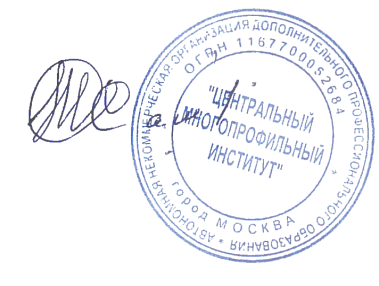 А.Х. Тамбиев«13» января 2016 г.Дополнительная программа повышения квалификации «Деятельность учителя начальных классов в условиях реализации ФГОС»Москва 2016Пояснительная запискаРабочая программа дополнительного профессионального образования, дополнительная профессиональная программа повышения квалификации «Деятельность учителя начальных классов в условиях реализации ФГОС» разработана в соответствии с Федеральным законом от 29.12.2012 г. № 273-ФЭ «Об образовании в Российской Федерации»; Приказом Министерства образования и науки Российской Федерации от 1 июля 2013 г. N 499 г. "Об утверждении Порядка организации и осуществления образовательной деятельности по дополнительным профессиональным программам"; Федеральными государственными образовательными стандартами высшего образования, по направлениям подготовки, утвержденными Министерством образования и науки Российской Федерации в соответствующем порядке и предназначена для обучающихся по дополнительным профессиональным программам и программам подготовки научно-педагогических кадров высшей квалификации в аспирантуре.Цель реализации программы.Цель программы повышения квалификации «Деятельность учителя начальных классов в условиях реализации ФГОС» заключается в совершенствовании и повышении профессионального уровня в рамках имеющейся квалификации, получение систематизированных теоретических знаний, умений, необходимых в профессиональной деятельности.Планируемые результаты обучения.В результате освоения программы повышения квалификации слушатель должен приобрести следующие знания, умения и навыки необходимые для качественного выполнения профессиональной деятельности.Слушатель должен знать:- структуру и содержание Федерального государственного образовательного стандарта начального общего образования;- основные системы развивающего образования;- теорию деятельности, деятельностного подхода в психологии и педагогике, объяснять сущность культурологического, деятельностного и коммуникативного подходов;- основные подходы к периодизации возрастов (классификации возрастных групп) в современной психологии;- основные психологические характеристики возрастов (ведущие деятельности, типы сознания, особенности мировосприятия);- культуру диалога;- психологию общения;- содержание и структурные особенности УМК;- ценностные ориентиры начального образования и условия, обеспечивающие их формирование;- функции и виды общеучебных и предметных действий и формирование их в соответствии с УМК;- подходы к организации учебной и внеурочной деятельности учащихся;- психологические условия развития общения, кооперации, педагогику сотрудничества.Слушатель должен уметь:- организовывать учебную, проектную, игровую деятельность учащихся;- проектировать и осуществлять различные способы межличностного взаимодействия;- организовывать конструктивное общение детей в учебное и внеучебное время;- создавать комфортные условия учения школьников в процессе самообразования и взаимообучения;- создавать атмосферу (обстановку), способствующую рождению и развитию интеллектуальной активности учащихся;- разрабатывать проекты, программы, планы или адаптировать типовые к условияморганизации развивающего образовательного процесса; - привлекать детей к проектированию и организовывать их содержательное взаимодействие;- использовать в своей работе продуктивные методы организации образовательного процесса;- анализировать любой урок с точки зрения возможностей формирования ценностных ориентиров у младших школьников и формирования УУД;- создавать образовательную среду, способствующую эмоционально-ценностному, социально-личностному, познавательному, эстетическому развитию ребенка и сохранению его индивидуальности;- использовать образовательные технологиями деятельностного типа (проблемно- диалогической, технологией продуктивного обучения, технологии постановки учебнойзадачи, организации учебной ситуации, организации коммуникации, рефлексии, само-оценки, технологией оценивания, технологией проектной деятельности и др.)Слушатель должен владеть:- дидактическими и методическими приемами, заложенными в структуре и содержании учебного материала отдельных курсов;- приемами организации дифференцированного подхода к учащимся;способами формирования у учащихся умений решать творческие задачи, распределять работу и договариваться в процессе коллективной деятельности;-владеть приемами организации дифференцированного подхода к учащимся;Слушатели, завершившие освоение дополнительной профессиональной образовательной программы повышения квалификации должны совершенствовать следующие профессиональными компетенциями:педагогическая деятельность:- готовностью реализовывать образовательные программы по учебному предмету всоответствии с требованиями образовательных стандартов (ПК-1);- способностью использовать современные методы и технологии обучения и диагностики (ПК-2);- способностью решать задачи воспитания и духовно-нравственного развития обучающихся в учебной и внеучебной деятельности (ПК-3);- способностью использовать возможности образовательной среды для достиженияличностных, метапредметных и предметных результатов обучения и обеспечения качестваучебно-воспитательного процесса средствами преподаваемого учебного предмета (ПК-4);- способностью осуществлять педагогическое сопровождение социализации и профессионального самоопределения обучающихся (ПК-5);- готовностью к взаимодействию с участниками образовательного процесса (ПК-6);-  способностью организовывать сотрудничество обучающихся, поддерживать активность и инициативность, самостоятельность обучающихся, развивать их творческие способности (ПК-7);проектная деятельность:- способностью проектировать образовательные программы (ПК-8); способностью - проектировать индивидуальные образовательные маршруты обучающихся (ПК-9);- способностью проектировать траектории своего профессионального роста и личностного развития (ПК-10);исследовательская деятельность:- готовностью использовать систематизированные теоретические и практические знания для постановки и решения исследовательских задач в области образования (ПК-11);- способностью руководить учебно-исследовательской деятельностью обучающихся (ПК-12);культурно-просветительская деятельность:- способностью выявлять и формировать культурные потребности различных социальных групп (ПК-13);- способностью разрабатывать и реализовывать культурно-просветительские программы (ПК-14).3. Содержание программы. 3.1. Учебный планпрограммы повышения квалификации «Деятельность учителя начальных классов в условиях реализации ФГОС»Цель:  совершенствование  умений и навыков практической деятельностиКатегория слушателей: учителя начальных классов, заместители директора  по учебно-воспитательной работе, методисты комитетов по образованию. Срок обучения: 108 часовФорма обучения:  заочная, с применением электронного обучения дистанционных  образовательных технологий.3.2. Календарный учебный графикпрограммы повышения квалификации«Деятельность учителя начальных классов в условиях реализации ФГОС»4. Требования к квалификации педагогических кадров, представителей предприятий и организаций, обеспечивающих реализацию образовательного процессаРеализация настоящей дополнительной профессиональной программы профессиональной переподготовки обеспечивается высококвалифицированными педагогическими и научно-педагогическими кадрами, имеющими достаточный опыт работы в области профессиональной деятельности, соответствующей направленности образовательной программы, состоящими в штате АНО ДПО «Центральный многопрофильный институт».5. Материально–технические условия реализации программы (ДПО и ЭО).Обучение проводится с применением системы дистанционного обучения,  которая предоставляет неограниченный доступ к электронной информационно – образовательной среде, электронной библиотеке образовательного учреждения из любой точки, в которой имеется доступ к информационно-телекоммуникационной сети «Интернет». Электронная информационно–образовательная среда обеспечивает:-доступ к учебным программам, модулям, издания электронных библиотечных систем и электронным образовательным ресурсам;- фиксацию хода образовательного процесса, результатов промежуточной аттестации и результатов освоения дополнительной профессиональной программы;-проведение всех видов занятий, процедур оценки результатов  обучения,  дистанционных образовательных технологий;- формирование электронного портфолио обучающегося, в том числе сохранение работ обучающегося, рецензий и оценок на эти работы со стороны любых участников образовательного процесса;- взаимодействие между участниками образовательного процесса, посредством сети «Интернет».- идентификация личности при подтверждении результатов обучения осуществляется с помощью программы дистанционного образования института, которая предусматривает регистрацию обучающегося, а так же персонифицированный учет данных об итоговой аттестации;6. Учебно – методическое обеспечение  программы1. Методика интеллектуального развития младших школьников на уроках русского языка. Бакулина Г.А., Обухова Е.А., Дембицкая Н.В. гуманитарный издательский центр Владос 2006 г.216 с. http://www.knigafund.ru/books/1798362. Методика обучения математике в начальной школе : курс лекций: учебное пособие. Белошистая А. В. гуманитарный издательский центр Владос 2011 г. 456 с http://www.knigafund.ru/books/1798473. Теория и история физической культуры (в таблицах и схемах): методическое пособие. Алхасов Д. С. Директ-медиа 2014 г. 100 с. Http://www.knigafund.ru/books/1822324. Технология: методика обучения и воспитания : учебное пособие : в 2-х ч., ч. I Бабина Н. Ф. Директ-медиа 2015 г. 300 с http://www.knigafund.ru/books/1833605. Уроки изобразительного искусства в начальной школе: 1-4 класс Островская О.В.Гуманитарный издательский центр Владос 2007 г. 288 с. Http://www.knigafund.ru/books/1796926. Конспекты уроков для учителя физкультуры. 4 класс: пособие для учителя.Глазырина Л. Д., Лопатик Т. А. Гуманитарный издательский центр владос 2005 г. 415 с.Http://www.knigafund.ru/books/1796917. Технология : методика обучения и воспитания : учебное пособие для студентов2–4 курсов физико-математического факультета, профиль «технология», магистрантов 2-гогода обучения по программе «профессиональное образование»: учебное пособие : в 2-х ч.,ч. Ii бабина н. Ф.директ-медиа 2015 г. 328 с. Http://www.knigafund.ru/books/1848408. Методика работы над сложными предложениями на уроках русского языка вначальных классах специальных (коррекционных) школ.зикеев а. Г. Гуманитарныйиздательский центр владос 2004 г. 272 с. Http://www.knigafund.ru/books/1797597. Оценка  качества освоения программы.      Оценка качества освоения  программы осуществляется аттестационной комиссией в виде онлайн тестирования на основе пятибалльной системы оценок по основным разделам программы.       Слушатель считается аттестованным, если имеет положительные оценки (3,4 или 5) по всем разделам программы, выносимым на экзамен.Итоговая аттестацияПо итогам освоения образовательной программы проводится итоговая аттестация в форме итогового тестирования.Оценочные материалы Критерии оцениванияОценка «отлично» выставляется слушателю в случае 90-100% правильных ответов теста.Оценка «хорошо» выставляется слушателю в случае, 80-89% правильных ответов теста.Оценка «удовлетворительно» выставляется слушателю в случае 65-79% правильных ответов теста.Примерные тестовые вопросы для итогового тестирования1. В каком году Генеральной Ассамблеей ООН принята Конвенция о правах ребенка?1988 г.1989 г.1990 г.1991 г.2. В соответствии с Конвенцией о правах ребенка ребенком является каждое человеческое существо до достижения16-летнего возраста;18-летнего возраста;14-летнего возраста;12-летнего возраста.3. Гражданин Российской Федерации может самостоятельно осуществлять в полном объеме свои права и обязанности:с 14 лет;с 16 лет;с 18 лет;с 25 лет.4. В соответствии с Единым квалификационным справочником по должностям работников образования, учитель осуществляет контрольно-оценочную деятельность с использованием:электронного журнала;электронного дневника;электронных форм учебной документации;все ответы верны5. Является ли знание современных педагогических технологий продуктивного, дифференцированного обучения, реализации компетентностного подхода, развивающего обучения обязательным компонентом квалификационной характеристики по должности учителя?Да;Нет;Требование предъявляется дифференцированно от предмета преподавания и квалификации учителя;Единый квалификационный справочник по должностям работников образования данного требования не содержит.6. Разрешается ли привлечение обучающихся, воспитанников гражданских образовательных учреждений к труду, не предусмотренному образовательной программой, без согласия обучающихся, воспитанников и их родителей (законных представителей)?Да;Нет;В особых случаях, по распоряжению вышестоящих инстанций;Разрешается эпизодически в связи с производственной необходимостью.7. Имеют ли право обучающиеся, воспитанники гражданских образовательных учреждений на свободное посещение мероприятий, не предусмотренных учебным планом?Да;Нет;В особых случаях, при наличии уважительных причин;Да, по согласованию с администрацией учреждения.8. С какого возраста детей начинается обучение в образовательных учреждениях, реализующих программы начального общего образования?С достижения детьми возраста шести лет и шести месяцев при отсутствии противопоказаний по состоянию здоровья, но не позже достижения ими возраста восьми лет;С достижения детьми возраста семи лет;с достижения ими возраста шести лет пяти месяцев, но не позже достижения ими возраста семи лет;с любого возраста детей по заявлению родителей или лиц, их заменяющих.9. Какие виды аттестации обучающихся и выпускников предусмотрены Федеральным Законом «Об образовании в Российской Федерации»?Текущая аттестация, аттестация по результатам четверти, годовая аттестация, итоговая аттестация;Аттестация по результатам изучения тем, учебных модулей, программ;Промежуточная аттестация, государственная (итоговая) аттестация;Текущая аттестация, промежуточная аттестация, государственная (итоговая) аттестации;10. Кем из педагогов впервые было обосновано значение родного языка в первоначальном обучении и воспитании детей?К.Д. Ушинским;В.Ф. Одоевским;Я.А. Коменским;Дж. Локком.11. Кто из названных педагогов впервые обосновал дидактические принципы и правила?Дж. Локк;Я.А. Коменский;К.Д.Ушинский;В.Ф. Одоевский12. Педагог-новатор в области общего начального образования, автор трудов «Антология гуманной педагогики», «Педагогическая симфония», основоположник педагогики сотрудничества -В.А. Сухомлинский;В.Ф. Шаталов;Ш.А. Амонашвили;Е.Н. Ильин.13. Ведущим видом деятельности младшего школьника является:учебно-профессиональная деятельность;коммуникативная деятельность;учебная деятельность;трудовая деятельность.14. Схема учебного взаимодействия с учетом активности всех его участников (выбрать правильный ответ):субъект – объект;субъект – субъект;субъект – реакция;объект – объект.15. Что является ключевой характеристикой развития познавательных процессов младших школьников?Репродуктивность;Долговременность;.Эгоцентризм;Произвольность.16. Основная роль в формировании межличностных отношений у младших школьников принадлежитпедагогу;родителям;сверстникам, ближайшему окружению.17. Выберите и вставьте правильный ответ: … - это метод, который предполагает изучение психических особенностей человека в специально созданных условиях для выяснения зависимости протекания психического процесса или проявления свойств личности от внешних и внутренних условий.Наблюдение;Опрос;Тестирование;Эксперимент.18. Выберите и вставьте правильный ответ:Компонентами учебной деятельности младшего школьника (по Д.Б. Эльконину) являются учебные задачи, …, контроль, оценка.учебные действия;игровые действия;соблюдение учебной дисциплины;учебный режим.Какой тип мышления доминирует у первоклассника?Словесно-логическое;Абстрактное;Оперативное;Наглядно-образное.20. Решение специальных мнемических задач способствует развитиюпамяти;внимания;мышления;логики.По мнению А.Н. Леонтьева, ядром личности младшего школьника является:интеллектуальная сфера;мотивационная сфера;эмоциональная сфера;самосознание.22. Источник учебной информации, раскрывающий в доступной для учащихся форме предусмотренное образовательными стандартами содержание – это:учебный план;учебник;рабочая программа;хрестоматия..23. Нормативной базой для создания общеобразовательными организациями Российской Федерации рабочих учебных планов являетсяФедеральный Закон «Об образовании в Российской Федерации»;Национальная доктрина образования в Российской Федерации ;Базисный учебный план;Государственный образовательный стандарт.24.Процесс адаптации индивида к жизни в обществе, процесс усвоения и воспроизводства личностью социального опыта, норм, ценностей - этообразование;воспитание;социализация;развитие.25. Принцип, указывающий на объективную необходимость приведения любой педагогической деятельности в соответствие с природой человека - этопринцип культуросообразности;принцип индивидуализации;принцип природосообразности;принцип личностной ориентированности.26. В системе развивающего обучения Д.Б. Эльконина — В.В. Давыдова акцент делается на:на развитие творческих способностей;на формирование предметного мышления младших школьников;формирование теоретического мышления школьников;на формирование наглядно-образного мышления младших школьников27. Данная дидактическая система отрицает концентрическое построение учебных программ:система Ш.А. Амонашвил;система проблемного обучения;система обучения Д.Б. Эльконина — В.В. Давыдова;система репродуктивного обучения.28. Основным методом обучения в системе обучения Д.Б. Эльконина — В.В. Давыдова являетсяигра;упражнение;дискуссия;объяснение.29. Особенностью этого УМК является обеспечение взаимосвязи между подготовкой учителя в вузе и его профессиональной практической деятельностью:«Перспектива»;«Планета знаний»;«Школа 2100»;«Гармония».30. В этой дидактической системе в качестве системообразующих методов обучения определены частично-поисковый и проблемный:в системе развивающего обучения Д.Б. Эльконина — В.В. Давыдова;в системе развивающего обучения Л.В. Занкова;в системе М Монтессори;в системе вальдорфской педагогики.№ п/пНаименование темыВсего часовВ том числеВ том числеФорма контроля№ п/пНаименование темыВсего часовЛекцииПрактика/ семинарФорма контроля1.Нормативно-правовое обеспечение деятельности учителя  начальных классов16106зачет2.Теория дидактики.20128зачет3.Формирование и диагностика УУД в процессе изучения математики, естествознания и дисциплин гуманитарного цикла.14104зачет4.Организация проектно-исследовательской деятельности младших школьников. 1064зачет5.Психолого-педагогическое сопровождение основных общеобразовательных программ.1414зачет6.Разработка и реализация индивидуальных образовательных маршрутов.1010-зачет7.Психолого-педагогические технологии адресной работы с различными контингентами учащихся.1082зачет8.Организация различных видов внеурочной деятельности младших школьников.862зачет9.Итоговая аттестация66Тестовый контрольИТОГОИТОГО1087632№ п/п Наименование разделов и тем     Кол-во часовКалендарныйпериод(дни цикла)12341.Нормативно-правовое обеспечение деятельности учителя  начальных классов16с 1 по 3 день цикла2.Теория дидактики.20с 3 по 6 день цикла3.Формирование и диагностика УУД в процессе изучения математики, естествознания и дисциплин гуманитарного цикла.14с 7 по 9 день цикла4.Организация проектно-исследовательской деятельности младших школьников. 10с 9 по 10 день цикла5.Психолого-педагогическое сопровождение основных общеобразовательных программ.14с 10 по 12 день цикла6.Разработка и реализация индивидуальных образовательных маршрутов.10с 13 по 14 день цикла7.Психолого-педагогические технологии адресной работы с различными контингентами учащихся.10с 14 по 16 день цикла8.Организация различных видов внеурочной деятельности младших школьников.8с 16 по 17 день цикла13.Итоговая аттестация618 день циклаИТОГОИТОГО108